	Duval CountyCHAIRSENATOR AARON BEAN
VICE CHAIRREPRESENTATIVE JASON FISCHER   Legislative DelegationSENATORSAARON BEANAUDREY GIBSONREPRESENTATIVESCORD BYRDKIMBERLY DANIELSTRACIE DAVISJAY FANTJASON FISCHERCLAY YARBOROUGH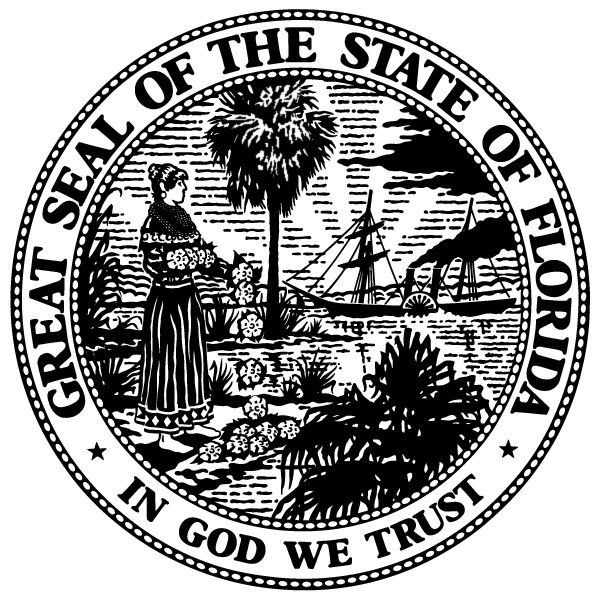 FOR IMMEDIATE RELEASE 				                                 Contact: Lenae Voellmecke                                                                                                                                                (904) 630-1680							                                            lvoellmecke@coj.netSENATOR AARON BEAN,DUVAL COUNTY LEGISLATIVE DELEGATION CHAIR, 
ANNOUNCES MEETING JACKSONVILLE, FL., JANUARY 12, 2018 – State Senator Aaron Bean, Chair of the Duval County Legislative Delegation, announces the Duval Delegation will meet Wednesday, January 17, 2018 from 8:00 a.m. - 8:30 a.m. The meeting will be held in Room 401-S, Senate Office Building, Tallahassee, FL 32399.The purpose of the meeting is for the delegation members to discuss Senate and House issues relating to the Delegation and appropriations.All Duval Legislative Delegation meetings are open to the public. Anyone requiring additional information should contact Lenae Voellmecke, Delegation Coordinator at (904) 630-1680. ###